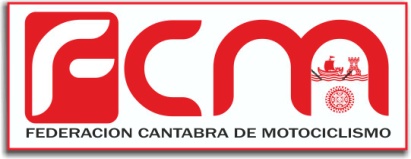 CAMPEONATO MX 2015SAN SALVADOR05/04/2015SENIOR- JUNIOR-CLASICAS-PROMESASQUINTANAMARIA18/04/2015SENIOR-JUNIOR-ALEVIN-PROMESAS    SAN SALVADOR17/05/2015SENIOR- JUNIOR-CLASICAS-PROMESASNOJA20/06/2015SENIOR- JUNIOR-CLASICAS-PROMESASCABEZON11/07/2015SENIOR- JUNIOR-CLASICAS-PROMESASMAOÑO30/08/2015SENIOR- JUNIOR-CLASICAS-PROMESASGUARNIZO03/10/2015SENIOR- JUNIOR-CLASICAS-PROMESAS